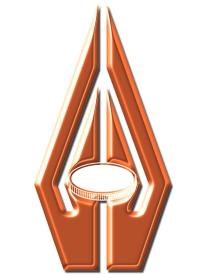 Bank of Zambia TREASURY BILLS TENDER RESULTS GOVERNMENT OF THE REPUBLIC OF ZAMBIA TREASURY BILLS RESULTS The Bank of Zambia would like to notify the public on the results of Treasury bills Tender number 01/2015 held on Thursday, 08th January 2015.  Total bids received amounted to K856.5 Million and the allocation amounted to K753.2Million. The details of the results are as follows. FINANCIAL MARKETS DEPARTMENT BOX 30080 LUSAKA TELEPHONE /FAX NUMBER 222932/226707 Checked By-:…………………………………………………Authorized By-…………………………………………………………. Tender ISIN Type of Tender Amount Offered Amount bid Face Value Amount allocated Face Value  Amount Allocated Cost Cut-off bid price Weighted average yield rate Weighted Average Discount rate Range of successful yield rates Range of  unsuccessful yield  rates 91 DAYS ZM3000001187 Competitive K 81.00 Mn K 153.8Mn K  153.8 Mn K  148.8 Mn K96.8022  13.250112.8263  13.2501-13.2501Nil91 DAYS ZM3000001187 Off-Tender K   9.00 Mn K   0.03 Mn K     0.03Mn K    0.02Mn K96.8022  13.250112.83635 13.2501-13.2501Nil 182 DAYS ZM3000001195 Competitive K 189.00Mn K218.6 Mn K  218.6Mn K 200.6Mn K91.7638   18.000216.517718.0002-18.0002Nil 182 DAYS ZM3000001195 Off-Tender K   21.0 Mn K  0.03 Mn K    0.03 Mn K    0.02Mn K91.7638  18.000216.5177 18.0002-18.0002Nil 273 DAYS ZM3000001203Competitive K202.5 Mn K  37.1Mn K   37.1 Mn K 32.7Mn K 87.9894   18.250116.0581 18.2501-18.2501Nil273 DAYS ZM3000001203Off-Tender K  22.5 Mn K   0.00 Mn  K    0.00 Mn K   0.00Mn K 87.9894  18.250116.0581 18.2501-18.2501Nil 364 DAYS ZM3000001211Competitive K337.5 Mn K446.9 Mn K446.9 Mn K371.1Mn K83.0300   20.494517.0166 20.4945-20.4945Nil364 DAYS ZM3000001211Off-Tender K  37.5Mn K   0.00 Mn K   0.00Mn K0.00 Mn K83.0300  20.494517.0166 20.4945-20.4645 Nil